ПРОЕКТ 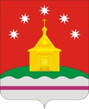 СОВЕТ НАРОДНЫХ ДЕПУТАТОВРОЖДЕСТВЕНСКО-ХАВСКОГО СЕЛЬСКОГО ПОСЕЛЕНИЯНОВОУСМАНСКОГО МУНИЦИПАЛЬНОГО РАЙОНАВОРОНЕЖСКОЙ ОБЛАСТИР Е Ш Е Н И Еот    02. 2023 года № с. Рождественская ХаваО принятии проекта решения Совета народных депутатов Рождественско-Хавского сельского поселения Новоусманского муниципального района Воронежской области «О внесении изменений в решение   Совета народных      депутатов      Рождественско-Хавского    сельского поселения       Новоусманского       муниципального района    Воронежской    области от 27.11.2020. №17 «Об утверждении Правил благоустройства территории Рождественско-Хавского  сельского поселения Новоусманского муниципального района Воронежской области» В соответствии с Федеральным законом от 06.10.2003 года №131-ФЗ «Об общих принципах организации местного самоуправления в Российской Федерации», в целях приведения в соответствие с действующим законодательством, Совет народных депутатов Рождественско-Хавского сельского поселения Новоусманского муниципального района Воронежской областиР Е Ш И Л:1. Принять проект решения Совета народных депутатов Рождественско-Хавского сельского поселения Новоусманского муниципального района Воронежской области «О внесении изменений в решение   Совета народных      депутатов      Рождественско-Хавского    сельского поселения       Новоусманского       муниципального района    Воронежской    области   от  27.11.2020 г. №17 «Об утверждении Правил благоустройства территории Рождественско-Хавского сельского поселения Новоусманского муниципального района Воронежской области» согласно приложению 1.2. Назначить публичные слушания для жителей Рождественско-Хавского сельского поселения по вопросу обсуждения проекта решения Совета народных депутатов Рождественско-Хавского сельского поселения Новоусманского муниципального района Воронежской области «О внесении изменений в решение   Совета народных      депутатов      Рождественско-Хавского    сельского поселения       Новоусманского       муниципального района    Воронежской    области   от  27.11.2020 г. №17 «Об утверждении Правил благоустройства территории Рождественско-Хавского сельского поселения Новоусманского муниципального района Воронежской области»  на «_______»  ______ 2023 года в  __ часов 00 минут в здании администрации Рождественско-Хавского сельского поселения 3. Утвердить предлагаемый порядок учета предложений и участия граждан в обсуждении проекта обсуждаемого Решения согласно приложению 2.4. Создать комиссию по приведению обсуждаемого Решения в соответствие с действующим законодательством согласно приложению 3. 5. Обнародовать постановление путем размещения на досках объявлений в администрации сельского поселения, МОУ Рождественско-Хавская СОШ и на официальном сайте администрации Рождественско-Хавского сельского поселения района (http://rhavskoe.ru/).6. Контроль за исполнением решения возложить на главу администрации Рождественско-Хавского сельского поселения Е.В.Чиркова.Приложение 1 к решению Совета народных депутатов Рождественско-Хавского сельского поселения от  2023г. № ___ПРОЕКТСОВЕТ НАРОДНЫХ ДЕПУТАТОВ РОЖДЕСТВЕНСКО-ХАВСКОГО СЕЛЬСКОГО ПОСЕЛЕНИЯ НОВОУСМАНСКОГО МУНИЦИПАЛЬНОГО РАЙОНАВОРОНЕЖСКОЙ ОБЛАСТИРЕШЕНИЕот   2023г. № _____с.Рождественская ХаваО      внесении      изменений    в     решение   Совета народных      депутатов      Рождественско-Хавского    сельского поселения       Новоусманского       муниципального района    Воронежской    области   от 27.11.2020 г.  №17 «Об утверждении Правил благоустройства территории Рождественско-Хавского сельского поселения Новоусманского муниципального района Воронежской области»     В соответствии с Федеральным законом от 06.10.2003 года №131-ФЗ «Об общих принципах организации местного самоуправления в Российской Федерации», Правилами обращения с твердыми коммунальными отходами, утвержденными Постановлением Правительства РФ 12.11.2016 г. №1156, Градостроительным Кодексом РФ, Федеральным законом от 24.06.1998. №89-ФЗ «Об отходах производства и потребления», руководствуясь Уставом Рождественско-Хавского сельского поселения Новоусманского муниципального района Воронежской области, рассмотрев протест прокуратуры Новоусманского района от 25.01.2023 г. №2-1-2022, Совет народных депутатов Рождественско-Хавского сельского поселения Новоусманского муниципального района Р Е Ш И Л:         1. Внести в решение Совета народных депутатов Рождественско-Хавского сельского поселения Новоусманского муниципального района Воронежской области от 27.11.2020. №17 «Об утверждении Правил благоустройства территории Рождественско-Хавского сельского поселения Новоусманского муниципального района Воронежской области» следующие изменения:1.1. пункт 3. «Правила эксплуатации объектов благоустройства» дополнить подпунктом 3.8.33. следующего содержания:«3.8.33.  Запрещается организовывать места (площадки) накопления отходов от использования потребительских товаров и упаковки, утративших свои потребительские свойства, входящих в состав твердых коммунальных отходов, на контейнерных площадках и специальных площадках для складирования крупногабаритных отходов без письменного согласия регионального оператора.».2. Обнародовать решение путем размещения на досках объявлений в администрации сельского поселения, МОУ Рождественско-Хавская СОШ и на официальном сайте администрации Рождественско-Хавского сельского поселения района (http://rhavskoe.ru/).3. Контроль за исполнением решения возложить на главу администрации Рождественско-Хавского сельского поселения Е.В.Чиркова.Приложение 2 к решению Совета народных депутатов Рождественско-Хавского сельского поселения от .2023. № ПОРЯДОКучета предложений и участия граждан по обсуждению проектарешения Совета народных депутатов Рождественско-Хавского сельского поселения «О внесении изменений в решение Совета народныхдепутатовРождественско-Хавского сельского поселения Новоусманского муниципального района Воронежской области от 27.11.2020г. №17 «Об утверждении Правил благоустройства территории Рождественско-Хавского сельского поселения Новоусманского муниципального района Воронежской области»1. Предложения граждан к проекту обсуждаемого Решения Совета народных депутатов:1.1. принимаются в письменном виде председателем специальной комиссии по рассмотрению предложений и замечаний по внесению изменений в обсуждаемое Решение Совета народных депутатов, а в его отсутствие - одним из членов комиссии.1.2. предложения граждан по внесению изменений в обсуждаемое Решение Совета народных депутатов  должны содержать сформулированный текст изменений и дополнений в обсуждаемое Решение Совета народных депутатов, быть подписаны гражданином с указанием его Ф.И.О., адреса места жительства, контактного телефона.1.3. гражданину, вносящему предложения и замечания по проекту обсуждаемое Решение Совета народных депутатов, выдается письменное подтверждение о получении текста, подписанное председателем комиссии, либо членом комиссии.В случае получения специальной комиссией предложений и замечаний по проекту обсуждаемое Решение Совета народных депутатовпо почте, адресату сообщается о получении предложений в письменном виде, путем почтового отправления.В случае внесения предложений и замечаний по проекту обсуждаемое Решение Совета народных депутатов по телефону - председатель специальной комиссии, или член специальной комиссии подтверждает гражданину по телефону о получении замечаний и предложений. При этом фиксируется Ф.И.О. гражданина и адрес его места жительства.Все предложения и замечания граждан по проекту обсуждаемое Решение Совета народных депутатов фиксируются в специальном журнале (прошитом и пронумерованном), приложением к которому являются предложения и замечания граждан на бумажных носителях, а также записи телефонных звонков, заверенные лицом, принимающим предложения и замечания.Предложения и замечания по проекту обсуждаемое Решение Совета народных депутатов принимаются в Совете народных депутатов Рождественско-Хавского сельского поселения, расположенном по адресу: Воронежская область, Новоусманский район, с.Рождественская Хава, ул.Советская д. 35, администрация сельского поселения, кабинет № 1, тел. +747341-9-11-57, ежедневно, кроме субботы и воскресенья с 8-00 до 16-00. Приложение 3 к решению Совета народных депутатов Рождественско-Хавского сельского поселения  от  . .2023г. № С О С Т А Вспециальной комиссии по рассмотрению предложений и замечанийпо внесению изменений в решение Совета народных депутатов Рождественско-Хавского сельского поселения Новоусманского муниципального района Воронежской области от 27.11.2020 г. №17 «Об утверждении Правил благоустройства территории Рождественско-Хавского  сельского поселения Новоусманского муниципального района Воронежской области» Чирков Е.В. председатель комиссии глава Рождественско-Хавского                           сельского поселенияГлава Рождественско-Хавского сельского поселения Новоусманского муниципального района Воронежской области_____________________  Е.В.ЧирковПредседатель Совета народных депутатов Рождественско-Хавского сельского поселения Новоусманского муниципального района Воронежской области                       ________________А.Л. ЩеблыкинГлава Рождественско-Хавского сельского поселения Новоусманского муниципального района Воронежской области_____________________  Е.В.ЧирковПредседатель Совета народных депутатов Рождественско-Хавского сельского поселения Новоусманского муниципального района Воронежской области                       ________________А.Л. ЩеблыкинЯрославцева Т.Е.                                   члены комиссии:Киреева М.А.секретарь комиссииспециалист администрация Рождественско-Хавского сельского поселениядепутат Совета народных депутатов Рождественско-Хавского сельского поселения, секретарь комиссииЗайцева Т.А.Заместитель главы администрацииРождественско-Хавского сельского поселенияДмитриева М.В.представитель общественности